ALLEGATO BProgetto Avviso 59369, 19/04/2024, FSE+, Percorsi educativi e formativi per il potenziamento delle competenze, l’inclusione e la socialità nel periodo di sospensione estiva delle lezioni negli anni scolastici 2023-2024 e 2024-2025 – AZIONE ESO4.6.A4. C.P. ESO4.6.A4.A-FSEPN-CA-2024-337 - CUP: B63C24000640005TITOLO PROGETTO: DIVERSITÀ E CONNESSIONITABELLE DI VALUTAZIONE DEI TITOLI ESPERTI DOCENTI INTERNI ALL’AMMINISTRAZIONE SCOLASTICA/TUTOR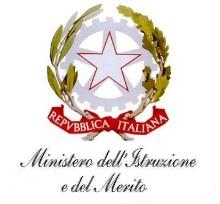 ISTITUTO DI ISTRUZIONE SECONDARIA SUPERIORE“MARIO PAGANO”Via Andrea  d’Isernia, 40 - 80122 - NapoliTel. 081.7613540 – fax 081.0097456 - C.F. 80063340634 – C.I. NAIS08700Re-mail: nais08700r@istruzione.it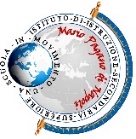 I.S. MARIO PAGANOValutazione a cura del candidatoValutazione a cura dell’IstitutoTITOLI DI STUDIO(MAX PUNTI 10)Laurea vecchio ordinamento o laurea specialistica coerentePunti 10TITOLI DI STUDIO(MAX PUNTI 10)Laurea triennale coerentePunti 6TITOLI DI STUDIO(MAX PUNTI 10)Diploma coerentePunti 4DISCIPLINA INSEGNATA(MAX PUNTI 10)Disciplina di insegnamento coerentePunti 10FORMAZIONESPECIFICA(MAX PUNTI 20)Aggiornamento e formazione in servizio coerente con il modulo prescelto (minimo 20 ore)Punti 2 per ognicorsoFORMAZIONEORIENTATORE E TUTOR(PUNTI 20)Docenti che hanno concluso la formazione di docente tutor e orientatore ( D.M. n. 63 del 5 aprile 2023) Punti 20ESPERIENZEPROFESSIONALI(MAX PUNTI 30)Incarichi di esperto/tutor (o figure professionali equivalenti) in progetti PON/POR/MIUR attinenti alle tematiche del modulo prescelto (Max 20 punti)Punti 5 per ogniincaricoESPERIENZEPROFESSIONALI(MAX PUNTI 30)Incarichi di referente di progetto, facilitatore, valutatore in progetti PON/POR/MIUR attinenti alle tematiche del modulo prescelto presso istituzioni scolastiche (Max 10 punti)Punti 5 per ogniincaricoCOMPETENZE INFORMATICHE(MAX PUNTI 10)Certificazioni informatiche e sull’utilizzo delle moderne tecnologie didattiche rilasciate da Enti certificatori riconosciuti dal MiurPunti 5 per ognicertificazioneTOTALE PUNTEGGIO  MAX 100 PUNTILuogo e dataFirma del Partecipante